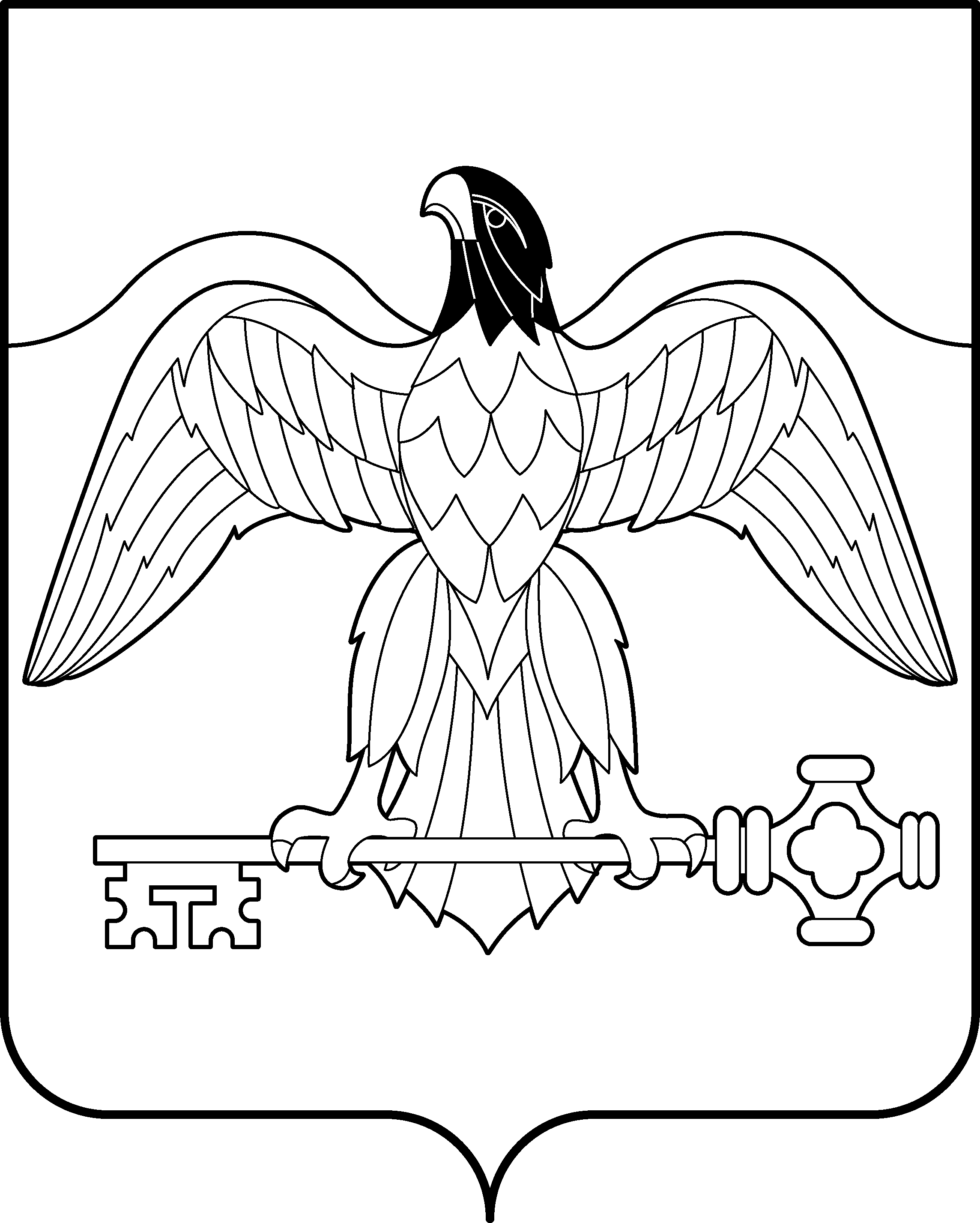 КОНТРОЛЬНО-СЧЕТНАЯ ПАЛАТАКАРАБАШСКОГО ГОРОДСКОГО ОКРУГАРАСПОРЯЖЕНИЕ«26» декабря 2016г.                                                                           №23«Об утверждении плана работыКонтрольно-счетной палатыКарабашского городского округана 2017 год»В соответствии с п. 1 статьи 15 Положения о Контрольно-счетной палате Карабашского городского округа, утвержденного решением Собрания депутатов Карабашского городского округа от 20.09.2012г. №388, 	1. Утвердить План работы Контрольно-счетной палаты Карабашского городского округа на 2017 год (прилагается).	2. Опубликовать данное распоряжение на сайте Администрации Карабашского городского округа.Председатель:                                         И.В. ЗабнинаПриложение №1К распоряжению председателя Контрольно-счетной палаты Карабашского городского округаот 26.12.2016г. № 23Сокращения, используемые при составлении планаКонтрольно-счетная палата Карабашского городского округа  – КСП;Бюджетный кодекс Российской Федерации – БК РФ;Федеральный закон от 07.02.2011 № 6-ФЗ «Об общих принципах организации и деятельности контрольно-счетных органов субъектов Российской Федерации и муниципальных образований» - 6-ФЗ. Стандарты внешнего муниципального контроля Контрольно-счетной палаты Карабашского городского округа – Стандарты КСП.планработы Контрольно-счетной палаты Карабашского городского округа на 2017  год№п/пНаименование мероприятия Срок проведения мероприятия Ответственные за проведение мероприятия (структурное подразделение)Основание для включения мероприятия в планПриме-чаниеЭкспертно-аналитические мероприятияЭкспертно-аналитические мероприятияЭкспертно-аналитические мероприятияЭкспертно-аналитические мероприятияЭкспертно-аналитические мероприятияЭкспертно-аналитические мероприятия1.1.Экспертиза и подготовка заключения на проект решения о бюджете  на 2018 год и на плановый период 2019 и 2020 годов, в том числе обоснованности показателей (параметров и характеристик) бюджетаНоябрь 2017 годаЗабнина И.В.п 2 ч 2 ст. 9 6-ФЗ,ч. 2 ст. 157 БК1.2.Экспертиза и подготовка заключений на проекты решений «О внесении изменений и дополнений в решение «О бюджете на 2017 год и плановый период 2018-2019 годы»В течении годаЗабнина И.В.п 2,7 ч 2 ст. 9 6-ФЗ1.3.Экспертиза проектов муниципальных нормативных правовых актов регулирующих бюджетные правоотношения В течении годаЗабнина И.В.ч. 2 ст. 157 БК1.4.Финансово-экономическая экспертиза проектов муниципальных правовых актов (включая обоснованность финансово-экономических обоснований) в части, касающейся расходных обязательств муниципального образованияВ течении годаЗабнина И.В.п 7 ч 2 ст. 9 6-ФЗ1.5.Экспертиза муниципальных программ В течении годаЗабнина И.В.Ч. 2 ст. 157 БКп 7 ч 2 ст. 9 6-ФЗ1.6.Внешняя проверка годового отчета об исполнении бюджета за 2016 год и подготовка заключения на годовой отчет об исполнении бюджета городского округа за 2016 годАпрельЗабнина И.В.,Юрьева Е.А.ст.264.4 БК1.7.Обследование достоверности, полноты и соответствия нормативным требованиям составления и представления квартального отчета об исполнении бюджета Карабашского городского округаВ течении годаЗабнина И.В.ст. 268.1 БК1.8.Обобщение результатов осуществления аудита закупок, в том числе установление причин выявленных отклонений, нарушений и недостатков, подготовка предложений, направленных на их устранение и на совершенствование контрактной системы в сфере закупок, систематизация информации о реализации указанных предложенийДекабрьЗабнина И.В.ст.98 Федерального закона от 05.04.2013 № 44-ФЗ «О контрактной системе в сфере закупок товаров, работ, услуг для обеспечения государственных и муниципальных нужд»2. Контрольные мероприятия2. Контрольные мероприятия2. Контрольные мероприятия2. Контрольные мероприятия2. Контрольные мероприятия2. Контрольные мероприятия2.1.Проверка отчетности главных администраторов бюджета Карабашского городского округа за 2016 годмарт Забнина И.В.Юрьева Е.А.ст. 264.4 БКст. 268.1 БК2.2.Проверка отдельных вопросов финансово-хозяйственной деятельности объектов финансового контроля.Проверка организации питания  в общеобразовательных учреждениях Карабашского городского округа.Проверка формирования и использования фонда оплаты труда образовательных учреждений.Проверка использования средств местного бюджета на функционирование администрации Карабашского городского округа.Проверка эффективного использования имущества Карабашского городского округа.Проверка использования средств на реализацию подпрограммы "Молодежная политика и оздоровление детей в Карабашском городском округе" муниципальной программы "Развитие образования в Карабашском городском округе".ФевральМайСентябрьОктябрьДекабрьЗабнина И.В.Юрьева Е.А.ст. 267.1 БК2.2.6. Проверка расходования средств на выполнение плана финансово- хозяйственной деятельности МБУ МФЦУАвгустЗабнина И.В.Юрьева Е.А.ст. 267.1 БК2.3.Ревизия объектов финансового контроля.1. Ревизия МКУ Управление культуры и подведомственных учреждений Июнь-июльЗабнина И.В.Юрьева Е.А.ст. 267.1 БК3. Реализация материалов контрольных и экспертно-аналитических мероприятий3. Реализация материалов контрольных и экспертно-аналитических мероприятий3. Реализация материалов контрольных и экспертно-аналитических мероприятий3. Реализация материалов контрольных и экспертно-аналитических мероприятий3. Реализация материалов контрольных и экспертно-аналитических мероприятий3. Реализация материалов контрольных и экспертно-аналитических мероприятий3.1Проведение рабочего совещания с объектами муниципального финансового контроля  по результатам проведенных мероприятийВ течение годаЗабнина И.В.п. 8 ч. 2 ст. 9 6-ФЗ,ч. 2 ст.157 БК3.2.Анализ информации о результатах выполнения предложений и рекомендаций, данных в заключениях,  отчетах и информациях КСПВ течение годаЗабнина И.В.Стандарт КСП3.3.Подготовка предложений по устранению выявленных отклонений в бюджетном процессе и  его совершенствованию в ходе проведения контрольных и экспертно-аналитических мероприятийВ течение года (по мере необходимости)Забнина И.В.п. 8 ч. 2 ст. 9 6-ФЗ,ч. 2 ст.157 БК3.4.Подготовка предложений по совершенствованию осуществления главными администраторами бюджетных средств внутреннего финансового контроля и внутреннего финансового аудита по результатам контрольных и экспертно-аналитических мероприятийВ течение годаЗабнина И.В.ч. 2 ст.157 БК3.5.Взаимодействие с прокуратурой,  с правоохранительными органами по выявлению и пресечению правонарушений в финансово-бюджетной сфере, направление сведений о проведённых мероприятияхВ течение годаЗабнина И.В.ст. 18 6-ФЗ3.6.Осуществление производства по делам об административных правонарушениях в рамках компетенции КСПВ течение годаЗабнина И.В.п. 9 ч. 1 ст. 14 6-ФЗ, Закон субъекта РФ3.7.Направление уполномоченным органам уведомлений о применении бюджетных мер принужденияВ течение года (по мере необходимости)Забнина И.В.ст. 268.1 БК3.8.Внесение представлений, направление предписаний по результатам проведения контрольных мероприятий В течение годаЗабнина И.В.ст. 16 6-ФЗ3.9.Контроль за принятием объектами финансового контроля мер по устранению выявленных КСП нарушений и недостатков, за исполнением уведомлений, представлений и предписаний.В течение годаЗабнина И.В.Стандарт КСП4. Правовое, методологическое обеспечение деятельности и кадровая работа МКСО4. Правовое, методологическое обеспечение деятельности и кадровая работа МКСО4. Правовое, методологическое обеспечение деятельности и кадровая работа МКСО4. Правовое, методологическое обеспечение деятельности и кадровая работа МКСО4. Правовое, методологическое обеспечение деятельности и кадровая работа МКСО4. Правовое, методологическое обеспечение деятельности и кадровая работа МКСО4.1.Подготовка и утверждение стандартов и методик внешнего муниципального финансового контроляВ течение года (по мере необходимости)Забнина И.В.ст. 11 6-ФЗ4.2.Ведение кадровой работы в соответствии с требованиями действующего законодательстваВ течение годаЗабнина И.В.ст. 28 25-ФЗ, ТК РФ4.3.Организация и проведение мероприятий по повышению квалификации сотрудников КСПВ течение года (по мере необходимости)Забнина И.В.п 7 ч 1 ст 11 25-ФЗ4.4.Проведение  комплекса мер по охране труда и технике безопасности в КСПВ течение годаЗабнина И.В.ТК РФ5. Материально – техническое обеспечение и бухгалтерский учет5. Материально – техническое обеспечение и бухгалтерский учет5. Материально – техническое обеспечение и бухгалтерский учет5. Материально – техническое обеспечение и бухгалтерский учет5. Материально – техническое обеспечение и бухгалтерский учет5. Материально – техническое обеспечение и бухгалтерский учет5.1.Подготовка и исполнение сметы расходов и реестра расходных обязательств КСП В течение годаЗабнина И.В.ст.161 БК РФ5.2.Осуществление закупок товаров, работ и услуг для нужд КСПВ течение годаЗабнина И.В.ст.72 БК РФ5.3.Проведение инвентаризации Перед составлением годовой отчетностиЗабнина И.В.П. 7 Инструкции о порядке составления и представления годовой, квартальной и месячной отчетности об исполнении бюджетов бюджетной системы Российской Федерации, утвержденной приказом Минфина РФ от 28 декабря 2010 г. N 191н6. Организационная работа6. Организационная работа6. Организационная работа6. Организационная работа6. Организационная работа6. Организационная работа6.1.Подготовка плана работы КСП на 2018 год и на кварталы 2017 годаМартИюнь Сентябрь Декабрь Забнина И.В.ст. 12 6-ФЗСтандарт КСП6.2.Подготовка ежегодного отчета о деятельности КСП в Собрание депутатов Карабашского городского округа ЯнварьЗабнина И.В.ст. 19 6-ФЗ6.3.Рассмотрение запросов и обращений по вопросам, входящим в компетенцию КСПВ течение годаЗабнина И.В.Федеральный закон от 02.05.2006 № 59-ФЗ «О порядке рассмотрения обращений граждан Российской Федерации»6.4.Разработка номенклатуры дел КСП на 2018 год, Подготовки описи документов за 2014 год в архивный отдел,Сдача документов по описи за 2013 годФевральЮрьева Е.А.«Основные Правила работы архивов организаций»(одобрены решением Коллегии Росархива от 06.02.2002) Приказ Минкультуры РФ от 25.08.2010 N 558«Об утверждении «Перечня типовых управленческих архивных документов, образующихся в процессе деятельности государственных органов, органов местного самоуправления и организаций, с указанием сроков хранения»6.5.Ведение архива КСПВ течении годаЮрьева Е.А.ст. 8 Федерального закона от 22.10.2004 № 125-ФЗ «Об архивном деле в Российской Федерации»7. Противодействие коррупции7. Противодействие коррупции7. Противодействие коррупции7. Противодействие коррупции7. Противодействие коррупции7. Противодействие коррупции7.1.Участие в пределах полномочий в мероприятиях, направленных на противодействие коррупции, в том числе, принятие мер по предотвращению коррупции путем осуществления  аудита закупокВ течениегодаЗабнина И.В.ст.1 Федерального закона от 05.04.2013 № 44-ФЗ «О контрактной системе в сфере закупок товаров, работ, услуг для обеспечения государственных и муниципальных нужд»8. Информационная деятельность8. Информационная деятельность8. Информационная деятельность8. Информационная деятельность8. Информационная деятельность8. Информационная деятельность8.1.Размещение в сети «Интернет» информации о деятельности КСП В течение годаЗабнина И.В.ст 14 8-ФЗст 19 6-ФЗ8.2.Подготовка и опубликование в других СМИ информации о проведенных контрольных и экспертно-аналитических мероприятиях, о выявленных при их проведении нарушениях, о внесенных представлениях и предписаниях, о принятых по ним решениях и мерах, ежегодных отчетов о деятельности КСПВ течении года Забнина И.В.ст 19 6-ФЗ8.3.Подготовка информации о ходе исполнения местного бюджета, о результатах проведенных контрольных и экспертно-аналитических мероприятий и представление такой информации в представительный орган муниципального образования и главе муниципального образованияВ течении годаЗабнина И.В.п 9 ч 2 ст 9 6-ФЗ8.4.Размещение в единой информационной системе обобщенной информации о результатах аудита эффективности закупокДекабрь.Забнина И.В.ст. 21.3 Федерального закона от 27.07.2010 № 210-ФЗ «Об организации предоставления государственных и муниципальных услуг»8.5.Подготовка и размещение на сайте Ассоциации контрольно-счетных органов России информации  о деятельности КСПВ течении  годаЗабнина И.В.9. Взаимодействие  с другими органами9. Взаимодействие  с другими органами9. Взаимодействие  с другими органами9. Взаимодействие  с другими органами9. Взаимодействие  с другими органами9. Взаимодействие  с другими органами9.1.Взаимодействие с контрольно-счетной палатой Челябинской области, контрольно-счетными органами Челябинской области. В течении годаЗабнина И.В.ст. 18 6-ФЗ9.2.Участие  в планерных совещаниях и  заседаниях Собрания депутатов Карабашского городского округа В течении годаЗабнина И.В.ст. 18 6-ФЗ9.3.Участие в планерных совещаниях Администрации Карабашского городского округаВ течении годаЗабнина И.В.